27.04-01.05 задание психолога 1-4 кл. Ф.И. учащегося_______________________Курс занятий «Азбука эмоций» Тема: Вина, стыд. Мне бывает стыдно.Прочитайте стихотворение З.Александровой «Плохая девочка»Ходит Оленька, вздыхая.
— Что с тобою?
— Я плохая!
Я ногой толкнула кошку,
На пол бросила картошку,
Кашу манную не ела.
Быть хорошей надоело!..Не пора ли Оле спать,
Чтоб опять хорошей стать!Ответь на вопрос: «Чувствует ли Оля себя виноватой? ______ Дорисуй лицо Оли. Раскрась.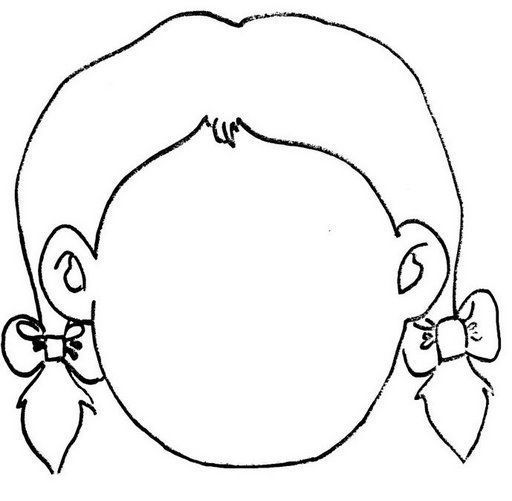 